REQUERIMENTO Nº 1703/2020Ementa: Informações sobre despejo irregular de entulhos (materiais de construção) nas margens do córrego Ribeirão dos Pinheiros.Excelentíssima Senhora Presidente;Nobres Vereadores:			Considerando prática reiterada de despejo irregular de entulhos em área próxima ao córrego.	O Vereador Henrique Conti requer, nos termos regimentais após a aprovação em plenário, seja encaminhado ao Excelentíssimo Senhor Prefeito Municipal, o seguinte pedido de informação (ões): 	É de conhecimento do departamento competente descarte irregular de entulhos (construção civil) em área verde e nas margens do córrego, na Rodovia Flavio de Carvalho defronte ao Supermercado Dia? 	Quais providências estão sendo tomadas para manter a referida área limpa? 		Houve averiguação para identificar o responsável pelo descarte irregular? 		Houve emissão de multa ao infrator? Em caso positivo, encaminhar cópia. Em caso negativo, especificar as razões?		Quais providências estão sendo tomadas para manter a referida área limpa?	Caso não haja conhecimento, solicito ao departamento competente providências e medidas que se fizerem necessárias para limpeza da área e medidas de contenção de novos despejos clandestinos de entulhos na região. Justificativa:		Moradores da região procuram este vereador relatam que na área verde existente nessa rodovia está ocorrendo descarte de entulhos de forma reiterada, principalmente nas margens do córrego, e solicitam providências.Valinhos, 21 de Setembro de 2020.Henrique ContiVereadorFotos anexas.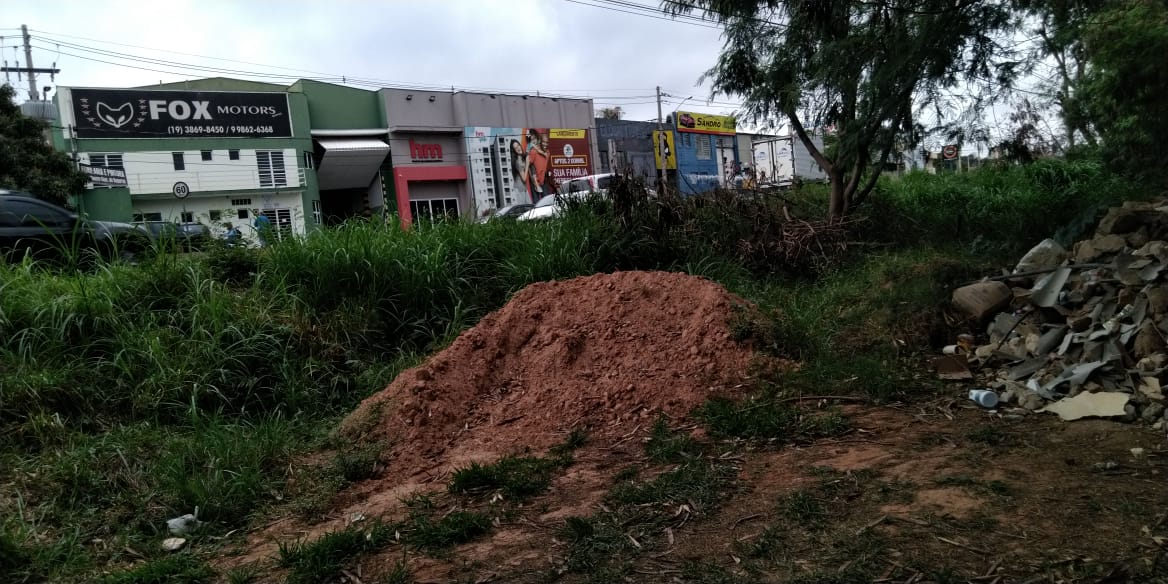 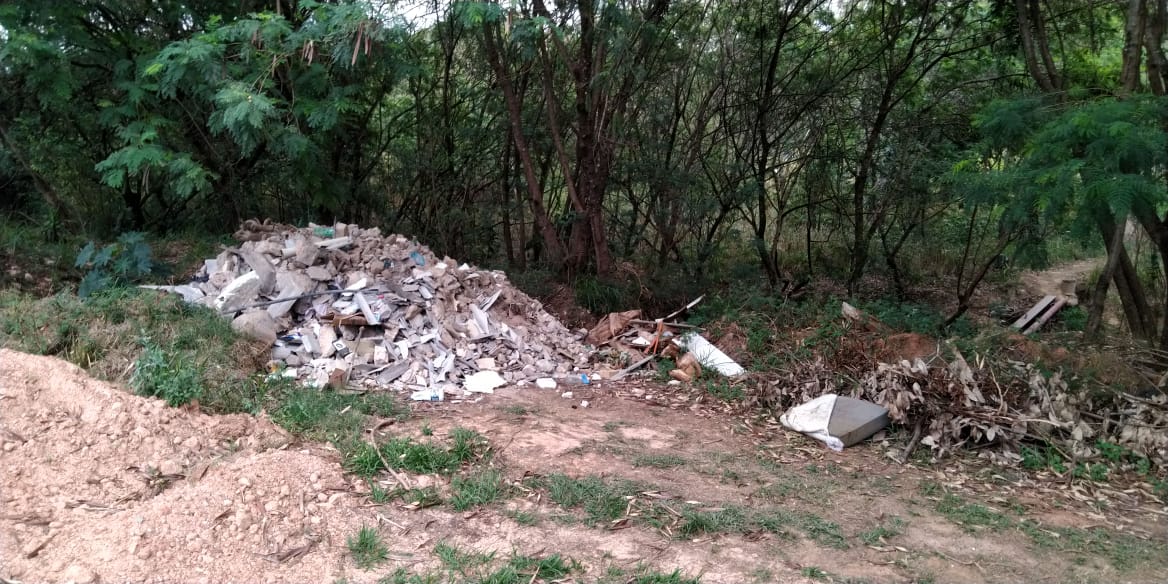 